Standing Committee on Copyright and Related RightsThirty-fourth SessionGeneva, May 1 to 5, 2017Accreditation of Non-Governmental Organizationsprepared by the Secretariat 	The Annexes to this document include information about non-governmental organizations that have requested observer status in sessions of the Standing Committee on Copyright and Related Rights (SCCR), according to the SCCR’s Rules of Procedure (see document SCCR/1/2, paragraph 10).
	The SCCR is invited to approve in sessions of the Committee, the representation of non-governmental organizations referred to in the Annexes to this document. [Annexes follow]NON-GOVERNMENTAL ORGANIZATIONs THAT HAve REQUESTED REPRESENTATION 
AS OBSERVERs IN SESSIONS OF THE STANDING COMMITTEE ON COPYRIGHT AND RELATED RIGHTS (SCCR)Canadian Artists’ Representation / Le front des artistes canadiens (CARFAC)A non-profit organization that defends Canada’s professional visual artists, the Canadian Artists’ Representation (CARFAC) was established in Canada in 1968..  CARFAC’s mandate includes promoting the visual arts, defending artists’ economic and legal rights, advocating for best practices and legislation, and educating the public on fair dealing with artists.  Full contact information: Marcia LeaActing Executive DirectorCARFAC2 Daly Avenue, Suite 250 COttawa, ON, Canada, K1R 7Y4Phone:  011-613-233-6161Email address: marcia@carfac.caWeb site: www.carfac.ca	[Annex II follows]Federazione Unitaria Italiana Scrittori (FUIS)The Federazione Unitaria Italiana Scrittori (FUIS) is an Italian organization founded in 2009, by two national unions of authors, Sindicato Libero Srittori Italiani and Unione Nazionale Scrittori e Artisti.  FUIS hosts 20,000 members, among them painters, sculptors, composers, writers, scriptwriters and screenwriters.  Through its activities, FUIS advocates for the protection of intellectual property rights, the promotion of writing and reading, and the optimization of authors’ incomes from the exploitation of their works. Full contact information: Ms. Katie WebbFederazione Unitaria Italiana Scrittori (FUIS)Piazza Augusto Imperatore, 4 00186 RomaItalyPhone:  +33066833646Email address: katiewebb@fuis.itWeb site: www.fuis.it Association CONVERGENCE Headquartered in Abidjan, Côte d’Ivoire, Association CONVERGENCE was created in 2015, and is an organization dedicated to the protection and valorization of audiovisual creation.  Association CONVERGENCE unites the different stakeholders of the audiovisual sector in Africa, with a goal to raise awareness, assess the impact of illegal content for the sector, and promote a legislative environment that is beneficial to the prosperity of the audiovisual sector. Full contact information: Ms. Béatrice DamibaPresident18 BP 2639 Abijan 18Côte d’Ivoire Phone:  +225 584243285
	     +226 70208314Email address: convergenceaudiovisuelle@gmail.com[End of Annex and document]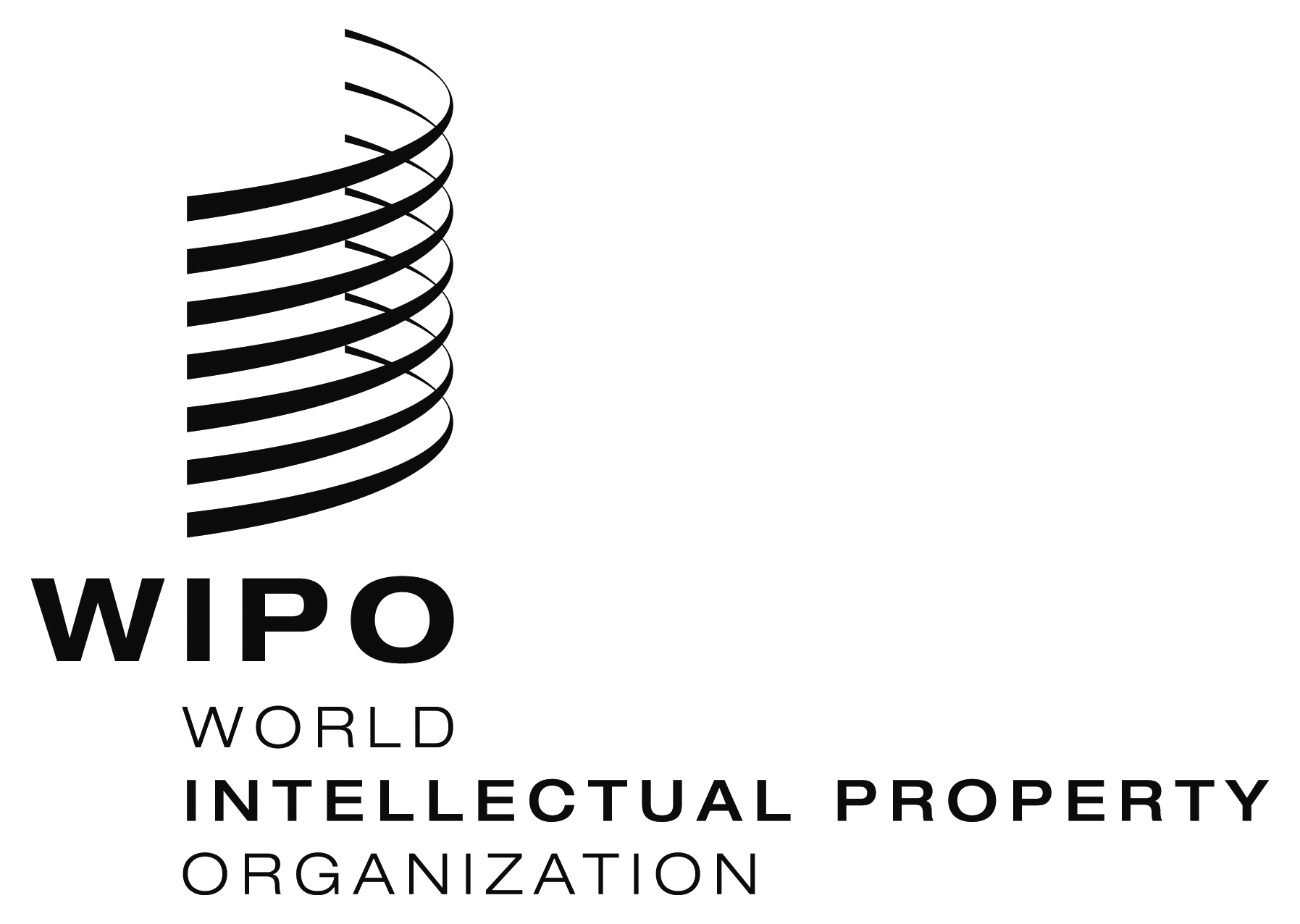 ESCCR/34/2 rev    SCCR/34/2 rev    SCCR/34/2 rev     ORIGINAL:  English ORIGINAL:  English ORIGINAL:  EnglishDATE:  FEBRUARY 24, 2017DATE:  FEBRUARY 24, 2017DATE:  FEBRUARY 24, 2017